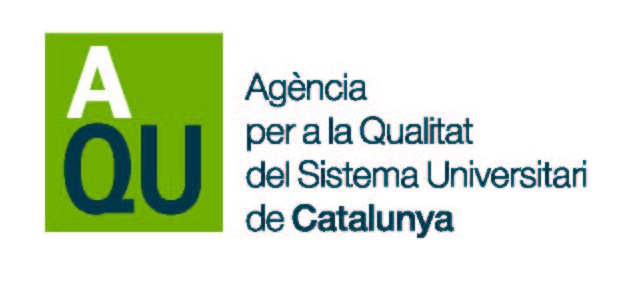 Sol·licitud1 per a ésser admès/a en el procés de provisió externa, per cobrir un lloc de treball a AQU Catalunya, en règim laboral d’interinitat fins a la cobertura definitiva, Tècnic/a de gestió analista-desenvolupador/a 2.3. de l’Àrea de InformàticaSol·licitud1 per a ésser admès/a en el procés de provisió externa, per cobrir un lloc de treball a AQU Catalunya, en règim laboral d’interinitat fins a la cobertura definitiva, Tècnic/a de gestió analista-desenvolupador/a 2.3. de l’Àrea de InformàticaSol·licitud1 per a ésser admès/a en el procés de provisió externa, per cobrir un lloc de treball a AQU Catalunya, en règim laboral d’interinitat fins a la cobertura definitiva, Tècnic/a de gestió analista-desenvolupador/a 2.3. de l’Àrea de InformàticaSol·licitud1 per a ésser admès/a en el procés de provisió externa, per cobrir un lloc de treball a AQU Catalunya, en règim laboral d’interinitat fins a la cobertura definitiva, Tècnic/a de gestió analista-desenvolupador/a 2.3. de l’Àrea de InformàticaSol·licitud1 per a ésser admès/a en el procés de provisió externa, per cobrir un lloc de treball a AQU Catalunya, en règim laboral d’interinitat fins a la cobertura definitiva, Tècnic/a de gestió analista-desenvolupador/a 2.3. de l’Àrea de InformàticaSol·licitud1 per a ésser admès/a en el procés de provisió externa, per cobrir un lloc de treball a AQU Catalunya, en règim laboral d’interinitat fins a la cobertura definitiva, Tècnic/a de gestió analista-desenvolupador/a 2.3. de l’Àrea de InformàticaSol·licitud1 per a ésser admès/a en el procés de provisió externa, per cobrir un lloc de treball a AQU Catalunya, en règim laboral d’interinitat fins a la cobertura definitiva, Tècnic/a de gestió analista-desenvolupador/a 2.3. de l’Àrea de InformàticaSol·licitud1 per a ésser admès/a en el procés de provisió externa, per cobrir un lloc de treball a AQU Catalunya, en règim laboral d’interinitat fins a la cobertura definitiva, Tècnic/a de gestió analista-desenvolupador/a 2.3. de l’Àrea de InformàticaDades personalsDades personalsDades personalsDades personalsDades personalsDades personalsDades personalsDades personalsCognoms i  NomCognoms i  NomCognoms i  NomCognoms i  NomCognoms i  NomCognoms i  NomDNI / PassaportDNI / PassaportNacionalitatNacionalitatData de naixementData de naixementData de naixementData de naixementSexe Home        DonaSexe Home        DonaAdreçaAdreçaAdreçaAdreçaAdreçaAdreçaAdreçaAdreçaCodi postalMunicipiMunicipiMunicipiMunicipiMunicipiProvínciaProvínciaTelèfonTelèfonAdreça electrònicaAdreça electrònicaAdreça electrònicaAdreça electrònicaAdreça electrònicaAdreça electrònicaDades de la convocatòriaDades de la convocatòriaDades de la convocatòriaDades de la convocatòriaDades de la convocatòriaDades de la convocatòriaDades de la convocatòriaDades de la convocatòriaConvocatòria TECGES_0219Convocatòria TECGES_0219 Titulació mínima requerida segons les bases Capacitació provada (a comprovar per AQU Catalunya) Titulació mínima requerida segons les bases Capacitació provada (a comprovar per AQU Catalunya) Titulació mínima requerida segons les bases Capacitació provada (a comprovar per AQU Catalunya) Titulació mínima requerida segons les bases Capacitació provada (a comprovar per AQU Catalunya) Titulació mínima requerida segons les bases Capacitació provada (a comprovar per AQU Catalunya) Titulació mínima requerida segons les bases Capacitació provada (a comprovar per AQU Catalunya)S’informa que les dades necessàries en el procés de provisió interna s’incorporaran al fitxer automatitzat de SELECCIÓ DE PESRONAL d’AQU Catalunya. D’acord amb la Llei Orgànica 15/1999, de protecció de dades de caràcter personal, les vostres dades seran incorporades al fitxer SELECCIÓ DE PERSONAL, del qual és responsable l’Agència per a la Qualitat del Sistema Universitari de Catalunya.La finalitat és la gestió dels processos de selecció del personal que hagi de treballar a AQU Catalunya.Us informo que en cas de formar part d’un procés de selecció de personal, les vostres dades podran ser publicades al web d’AQU Catalunya, www.aqu.cat. Podeu exercir els drets d’accés, rectificació, cancel·lació i oposició mitjançant un escrit adreçat a l’Àrea de Comunicació: C. dels Vergós, 36-42, 2a planta 08017 Barcelona, o a l’adreça de correu electrònic infor@aqu.cat, signat electrònicament.S’informa que les dades necessàries en el procés de provisió interna s’incorporaran al fitxer automatitzat de SELECCIÓ DE PESRONAL d’AQU Catalunya. D’acord amb la Llei Orgànica 15/1999, de protecció de dades de caràcter personal, les vostres dades seran incorporades al fitxer SELECCIÓ DE PERSONAL, del qual és responsable l’Agència per a la Qualitat del Sistema Universitari de Catalunya.La finalitat és la gestió dels processos de selecció del personal que hagi de treballar a AQU Catalunya.Us informo que en cas de formar part d’un procés de selecció de personal, les vostres dades podran ser publicades al web d’AQU Catalunya, www.aqu.cat. Podeu exercir els drets d’accés, rectificació, cancel·lació i oposició mitjançant un escrit adreçat a l’Àrea de Comunicació: C. dels Vergós, 36-42, 2a planta 08017 Barcelona, o a l’adreça de correu electrònic infor@aqu.cat, signat electrònicament.S’informa que les dades necessàries en el procés de provisió interna s’incorporaran al fitxer automatitzat de SELECCIÓ DE PESRONAL d’AQU Catalunya. D’acord amb la Llei Orgànica 15/1999, de protecció de dades de caràcter personal, les vostres dades seran incorporades al fitxer SELECCIÓ DE PERSONAL, del qual és responsable l’Agència per a la Qualitat del Sistema Universitari de Catalunya.La finalitat és la gestió dels processos de selecció del personal que hagi de treballar a AQU Catalunya.Us informo que en cas de formar part d’un procés de selecció de personal, les vostres dades podran ser publicades al web d’AQU Catalunya, www.aqu.cat. Podeu exercir els drets d’accés, rectificació, cancel·lació i oposició mitjançant un escrit adreçat a l’Àrea de Comunicació: C. dels Vergós, 36-42, 2a planta 08017 Barcelona, o a l’adreça de correu electrònic infor@aqu.cat, signat electrònicament.S’informa que les dades necessàries en el procés de provisió interna s’incorporaran al fitxer automatitzat de SELECCIÓ DE PESRONAL d’AQU Catalunya. D’acord amb la Llei Orgànica 15/1999, de protecció de dades de caràcter personal, les vostres dades seran incorporades al fitxer SELECCIÓ DE PERSONAL, del qual és responsable l’Agència per a la Qualitat del Sistema Universitari de Catalunya.La finalitat és la gestió dels processos de selecció del personal que hagi de treballar a AQU Catalunya.Us informo que en cas de formar part d’un procés de selecció de personal, les vostres dades podran ser publicades al web d’AQU Catalunya, www.aqu.cat. Podeu exercir els drets d’accés, rectificació, cancel·lació i oposició mitjançant un escrit adreçat a l’Àrea de Comunicació: C. dels Vergós, 36-42, 2a planta 08017 Barcelona, o a l’adreça de correu electrònic infor@aqu.cat, signat electrònicament.S’informa que les dades necessàries en el procés de provisió interna s’incorporaran al fitxer automatitzat de SELECCIÓ DE PESRONAL d’AQU Catalunya. D’acord amb la Llei Orgànica 15/1999, de protecció de dades de caràcter personal, les vostres dades seran incorporades al fitxer SELECCIÓ DE PERSONAL, del qual és responsable l’Agència per a la Qualitat del Sistema Universitari de Catalunya.La finalitat és la gestió dels processos de selecció del personal que hagi de treballar a AQU Catalunya.Us informo que en cas de formar part d’un procés de selecció de personal, les vostres dades podran ser publicades al web d’AQU Catalunya, www.aqu.cat. Podeu exercir els drets d’accés, rectificació, cancel·lació i oposició mitjançant un escrit adreçat a l’Àrea de Comunicació: C. dels Vergós, 36-42, 2a planta 08017 Barcelona, o a l’adreça de correu electrònic infor@aqu.cat, signat electrònicament.S’informa que les dades necessàries en el procés de provisió interna s’incorporaran al fitxer automatitzat de SELECCIÓ DE PESRONAL d’AQU Catalunya. D’acord amb la Llei Orgànica 15/1999, de protecció de dades de caràcter personal, les vostres dades seran incorporades al fitxer SELECCIÓ DE PERSONAL, del qual és responsable l’Agència per a la Qualitat del Sistema Universitari de Catalunya.La finalitat és la gestió dels processos de selecció del personal que hagi de treballar a AQU Catalunya.Us informo que en cas de formar part d’un procés de selecció de personal, les vostres dades podran ser publicades al web d’AQU Catalunya, www.aqu.cat. Podeu exercir els drets d’accés, rectificació, cancel·lació i oposició mitjançant un escrit adreçat a l’Àrea de Comunicació: C. dels Vergós, 36-42, 2a planta 08017 Barcelona, o a l’adreça de correu electrònic infor@aqu.cat, signat electrònicament.S’informa que les dades necessàries en el procés de provisió interna s’incorporaran al fitxer automatitzat de SELECCIÓ DE PESRONAL d’AQU Catalunya. D’acord amb la Llei Orgànica 15/1999, de protecció de dades de caràcter personal, les vostres dades seran incorporades al fitxer SELECCIÓ DE PERSONAL, del qual és responsable l’Agència per a la Qualitat del Sistema Universitari de Catalunya.La finalitat és la gestió dels processos de selecció del personal que hagi de treballar a AQU Catalunya.Us informo que en cas de formar part d’un procés de selecció de personal, les vostres dades podran ser publicades al web d’AQU Catalunya, www.aqu.cat. Podeu exercir els drets d’accés, rectificació, cancel·lació i oposició mitjançant un escrit adreçat a l’Àrea de Comunicació: C. dels Vergós, 36-42, 2a planta 08017 Barcelona, o a l’adreça de correu electrònic infor@aqu.cat, signat electrònicament.S’informa que les dades necessàries en el procés de provisió interna s’incorporaran al fitxer automatitzat de SELECCIÓ DE PESRONAL d’AQU Catalunya. D’acord amb la Llei Orgànica 15/1999, de protecció de dades de caràcter personal, les vostres dades seran incorporades al fitxer SELECCIÓ DE PERSONAL, del qual és responsable l’Agència per a la Qualitat del Sistema Universitari de Catalunya.La finalitat és la gestió dels processos de selecció del personal que hagi de treballar a AQU Catalunya.Us informo que en cas de formar part d’un procés de selecció de personal, les vostres dades podran ser publicades al web d’AQU Catalunya, www.aqu.cat. Podeu exercir els drets d’accés, rectificació, cancel·lació i oposició mitjançant un escrit adreçat a l’Àrea de Comunicació: C. dels Vergós, 36-42, 2a planta 08017 Barcelona, o a l’adreça de correu electrònic infor@aqu.cat, signat electrònicament.DECLARO que són certes totes les dades consignades en la sol·licitud i en el currículum vitae normalitzat adjunt i que reuneixo les condicions exigides per ocupar el lloc de treball sol·licitat, d’acord amb les bases de la convocatòriaDECLARO que són certes totes les dades consignades en la sol·licitud i en el currículum vitae normalitzat adjunt i que reuneixo les condicions exigides per ocupar el lloc de treball sol·licitat, d’acord amb les bases de la convocatòriaDECLARO que són certes totes les dades consignades en la sol·licitud i en el currículum vitae normalitzat adjunt i que reuneixo les condicions exigides per ocupar el lloc de treball sol·licitat, d’acord amb les bases de la convocatòriaDECLARO que són certes totes les dades consignades en la sol·licitud i en el currículum vitae normalitzat adjunt i que reuneixo les condicions exigides per ocupar el lloc de treball sol·licitat, d’acord amb les bases de la convocatòriaDECLARO que són certes totes les dades consignades en la sol·licitud i en el currículum vitae normalitzat adjunt i que reuneixo les condicions exigides per ocupar el lloc de treball sol·licitat, d’acord amb les bases de la convocatòriaDECLARO que són certes totes les dades consignades en la sol·licitud i en el currículum vitae normalitzat adjunt i que reuneixo les condicions exigides per ocupar el lloc de treball sol·licitat, d’acord amb les bases de la convocatòriaDECLARO que són certes totes les dades consignades en la sol·licitud i en el currículum vitae normalitzat adjunt i que reuneixo les condicions exigides per ocupar el lloc de treball sol·licitat, d’acord amb les bases de la convocatòriaDECLARO que són certes totes les dades consignades en la sol·licitud i en el currículum vitae normalitzat adjunt i que reuneixo les condicions exigides per ocupar el lloc de treball sol·licitat, d’acord amb les bases de la convocatòriaSignatura de la persona sol·licitantSignatura de la persona sol·licitantSignatura de la persona sol·licitantDocumentació que aporta 2 DNI/passaport Currículum vitae normalitzat Acreditació títol requerit lloc de treball Acreditació coneixements nivell C1 de català  Acreditació coneixements nivell B2.2 d’Anglès Altra documentació annexa al CVDocumentació que aporta 2 DNI/passaport Currículum vitae normalitzat Acreditació títol requerit lloc de treball Acreditació coneixements nivell C1 de català  Acreditació coneixements nivell B2.2 d’Anglès Altra documentació annexa al CVDocumentació que aporta 2 DNI/passaport Currículum vitae normalitzat Acreditació títol requerit lloc de treball Acreditació coneixements nivell C1 de català  Acreditació coneixements nivell B2.2 d’Anglès Altra documentació annexa al CVDocumentació que aporta 2 DNI/passaport Currículum vitae normalitzat Acreditació títol requerit lloc de treball Acreditació coneixements nivell C1 de català  Acreditació coneixements nivell B2.2 d’Anglès Altra documentació annexa al CVDocumentació que aporta 2 DNI/passaport Currículum vitae normalitzat Acreditació títol requerit lloc de treball Acreditació coneixements nivell C1 de català  Acreditació coneixements nivell B2.2 d’Anglès Altra documentació annexa al CVLocalitat i data:      ,      Localitat i data:      ,      Localitat i data:      ,      Localitat i data:      ,      Localitat i data:      ,      Localitat i data:      ,      Localitat i data:      ,      Localitat i data:      ,       1 Cal presentar la sol·licitud per duplicat. 2 No es tindran en compte els mèrits i/o requisits aportats però no acreditats tal i com determinen les bases de  obstant això, s’atendrà al que disposa l’article 68 de  39/2015, d’1 d’octubre, del procediment administratiu comú de les administracions públiques. 1 Cal presentar la sol·licitud per duplicat. 2 No es tindran en compte els mèrits i/o requisits aportats però no acreditats tal i com determinen les bases de  obstant això, s’atendrà al que disposa l’article 68 de  39/2015, d’1 d’octubre, del procediment administratiu comú de les administracions públiques. 1 Cal presentar la sol·licitud per duplicat. 2 No es tindran en compte els mèrits i/o requisits aportats però no acreditats tal i com determinen les bases de  obstant això, s’atendrà al que disposa l’article 68 de  39/2015, d’1 d’octubre, del procediment administratiu comú de les administracions públiques. 1 Cal presentar la sol·licitud per duplicat. 2 No es tindran en compte els mèrits i/o requisits aportats però no acreditats tal i com determinen les bases de  obstant això, s’atendrà al que disposa l’article 68 de  39/2015, d’1 d’octubre, del procediment administratiu comú de les administracions públiques. 1 Cal presentar la sol·licitud per duplicat. 2 No es tindran en compte els mèrits i/o requisits aportats però no acreditats tal i com determinen les bases de  obstant això, s’atendrà al que disposa l’article 68 de  39/2015, d’1 d’octubre, del procediment administratiu comú de les administracions públiques. 1 Cal presentar la sol·licitud per duplicat. 2 No es tindran en compte els mèrits i/o requisits aportats però no acreditats tal i com determinen les bases de  obstant això, s’atendrà al que disposa l’article 68 de  39/2015, d’1 d’octubre, del procediment administratiu comú de les administracions públiques. 1 Cal presentar la sol·licitud per duplicat. 2 No es tindran en compte els mèrits i/o requisits aportats però no acreditats tal i com determinen les bases de  obstant això, s’atendrà al que disposa l’article 68 de  39/2015, d’1 d’octubre, del procediment administratiu comú de les administracions públiques. 1 Cal presentar la sol·licitud per duplicat. 2 No es tindran en compte els mèrits i/o requisits aportats però no acreditats tal i com determinen les bases de  obstant això, s’atendrà al que disposa l’article 68 de  39/2015, d’1 d’octubre, del procediment administratiu comú de les administracions públiques.Director de l’Agència per a  del Sistema Universitari de CatalunyaDirector de l’Agència per a  del Sistema Universitari de CatalunyaDirector de l’Agència per a  del Sistema Universitari de CatalunyaDirector de l’Agència per a  del Sistema Universitari de CatalunyaDirector de l’Agència per a  del Sistema Universitari de CatalunyaDirector de l’Agència per a  del Sistema Universitari de CatalunyaDirector de l’Agència per a  del Sistema Universitari de CatalunyaDirector de l’Agència per a  del Sistema Universitari de Catalunya